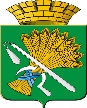 ДУМА КАМЫШЛОВСКОГО ГОРОДСКОГО ОКРУГА(седьмого созыва)РЕШЕНИЕот 22.03.2018 года  	№ 234г. Камышлов О внесении изменений и дополнений в Программу приватизации муниципального имущества Камышловского городского округа на 2018 год, утвержденную решением Думы Камышловского городского округа от 20.07.2017 года № 139  Рассмотрев постановление главы Камышловского городского округа от 12.03.2018 № 218 «О внесении дополнений в Программу приватизации муниципального имущества Камышловского городского округа на 2018 года, утвержденную решением Думы Камышловского городского округа от 20.07.2017 года № 139», Дума Камышловского городского округа,РЕШИЛА:1. Внести изменения и дополнения в раздел 4 Программы приватизации муниципального имущества Камышловского городского округа на 2018 год, дополнив его следующим объектом:«- нежилые помещения первого этажа № 25-28, №30-32, №33-36 в здании Лит В, 1982 года постройки, общей площадью 4888,7 кв. м., кадастровый номер объекта 66:46:0000000:1715, расположенные по адресу: г. Камышлов, ул.Пролетарская,113, о чем в Едином государственном реестре прав на недвижимое имущество от 05.10.2016 года сделана запись регистрации №66-66/020-66/999/001/2016-8809/1.»;2. Настоящее решение вступает в силу со дня принятия.3. Контроль исполнения данного решения возложить на комитет по городскому хозяйству и муниципальной собственности Думы Камышловского городского округа (Лепихин В.А.). Председатель Думы Камышловского городского округа                                      Т.А.Чикунова Глава Камышловского городского округа		       А.В. Половников